.REPEATLove Rustler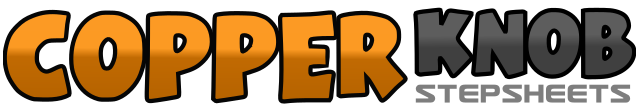 .......Count:48Wall:2Level:.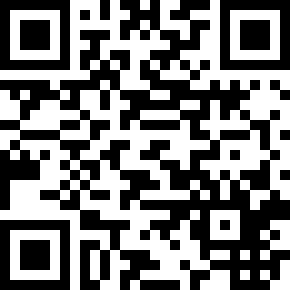 Choreographer:Mark Simpkin (AUS) & Tracie Lee (AUS)Mark Simpkin (AUS) & Tracie Lee (AUS)Mark Simpkin (AUS) & Tracie Lee (AUS)Mark Simpkin (AUS) & Tracie Lee (AUS)Mark Simpkin (AUS) & Tracie Lee (AUS).Music:Love Rustler - The HollistersLove Rustler - The HollistersLove Rustler - The HollistersLove Rustler - The HollistersLove Rustler - The Hollisters........1-4Step right to right side, tap left toe across right, step left to left side, scuff right across left5-6Kick right across left twice&7-8Step ball of right to right side, step left to left side, tap right beside left1-2Turn ¼ turn right & step right forward, turn ¼ turn right & step left to left side3-4Step right behind left, turn ¼ turn left5-6Turn ½ turn left & step right back, pivot on right ½ turn left & step left forward7-8Turn ¼ turn left & step right to right side, step left across over right1-4Step right to right side, hold, tap left toe behind right, scuff left heel beside right5-6Tap left heel at 45 degrees left, hold&7-8Step ball of left back, step right across over left, step left to left side1-2Pivot ¼ turn left taking weight to left, hold3-4Kick right foot forward, hook right across left knee5&6Turn ¼ turn left & kick right forward, step ball of right slightly back, step left forward7-8Step right forward, pivot ¼ turn left taking weight to left foot1-2Stomp right beside left, kick right to right side3&4Step right behind left, step ball of left to left side, replace weight to right (sailor step)5-6Step left behind right, turn ¼ turn right & step right forward7&8Kick left forward, step left beside right, touch right toe to right side1-4Kick right across left twice. Step right to right side, kick left across right5-6Step left to left side, kick right across over left&7-8Step ball of right to right side, step left to left side, tap right beside left